9 мая 2022 года в городе Богучаре состоялись торжественные мероприятия, посвященные 77-ой годовщине Великой Победы и 80-летию Среднедонской наступательной операции «Малый Сатурн».В Городском парке был проведен торжественный митинг, который открыл глава администрации городского поселения - город Богучар Нежельский Иван Михайлович.С пожеланиями мира и добра обратился ко всем присутствующим глава Богучарского муниципального района Кузнецов Валерий Васильевич. И после слов о подвиге наших предков в борьбе с фашизмом и тех, кто продолжает эту борьбу в ходе спецоперации на Украине народный вокальный ансамбль «Раздолье» исполнил песню «Встань за веру, русская земля», поднимающую боевой дух российского народа. Также с торжественной речью и словами поздравлений выступили: командир войсковой части 81989 Абитаев Рустам Сулейманович и Благочинный Богучарского церковного округа иеромонах Отец Тихон.Память погибших в годы Великой Отечественной войны почтили минутой молчания. В завершение торжественного мероприятия прозвучала песня «Поклонимся великим тем годам» в исполнении «Золотого голоса» Богучарского района Дмитрия Синюкова.Вечером небо украсил праздничный фейерверк.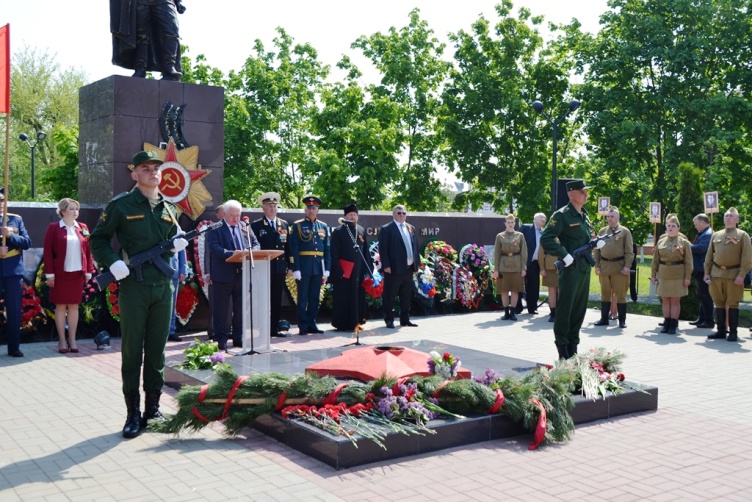 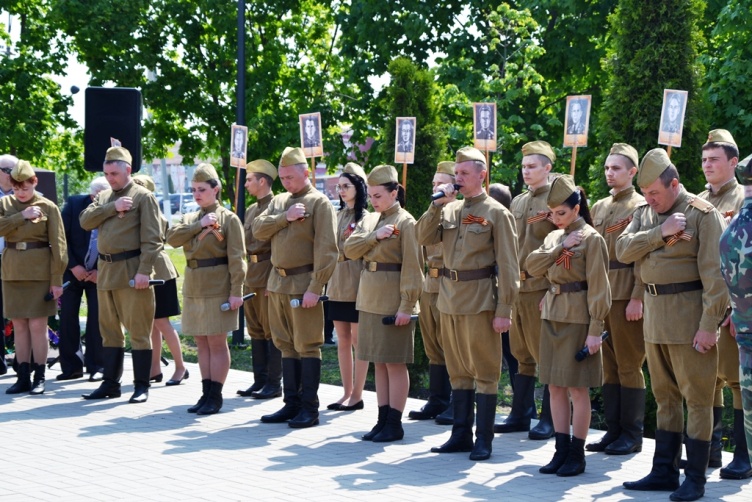 